     APPLICATION FOR MEMBERSHIP
Please return to the Membership Secretary : Mrs Jeannine Murphy
1 Weavers Close, Easebourne, Midhurst GU29 9RU or email to mailto:midhurstu3a@gmail.com
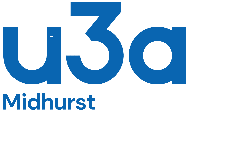 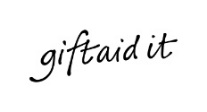 Surname/s :  Mr/Mrs/Miss/Ms or other title :  Person 1   Person 2 Forename(s) :  Person 1   Person 2   Address :   Post code :  Telephone :     Email(s) : Emergency Contact Details :   This is optional but may be needed if you go on one of our outings & is useful for other activities. Name of Emergency Contact :  Relationship :  Phone No for Contact : Subscription to 31/3/25 : £10 per person This includes £4 for the Third Age Trust (the national organisation of which u3as are members for insurance, advice, learning resources, events and communication purposes).  The £4 can be waived if you already have full membership of another u3a, in which case you need pay only £6.  Name of u3a to which you already belong:  	I/we agree to comply with the Terms & Conditions of Membership & accept the Privacy Statement – both overleaf.Subscription to 31/3/2025
	I/we have today paid by bank transfer to A/c Name: Midhurst U3A, Sort Code: 30-96-61, A/c No: 01387462, Ref: SUB      	or 	I/we enclose a cheque payable to Midhurst U3A.		Today’s Date : How did you hear about Midhurst u3a? Please tell us something about your working life/interests which you think might be helpful for u3a.  We need volunteers in all sorts of ways, ranging from things like delivering envelopes and making tea at our monthly talks to running groups, organising events and outings. Please tell us of anything you might like to help with. Guidance would be given and you wouldn't be on your own!  Do you have any ideas for a new group or activity you would like to start (with our support)?   GIFT AID DECLARATION – MIDHURST u3aMidhurst u3a is a registered charity – No 1051113 – and is run by volunteers but, to keep our subscription at the current low rate, we need to maximise our income.  This can be done by asking our members to sign Gift Aid forms.  Eligible tax you have paid includes any of these: tax deducted at source from savings interest and/or employment, tax on the State Pension and/or other pensions, tax on investment or rental income (including tax credits on UK dividends), and Capital Gains Tax, as well as tax on income from a job or self-employment.  If you sign the form below we will be able to reclaim tax related to your subscription without any cost to you.Surname of taxpayer : Mr/Mrs/Miss/Ms or other title : Forename : Address : Post code : 	I confirm that I am a UK taxpayer.  I have paid or will pay an amount of income or capital gains tax for each tax year (6 April – 5 April) that is at least equal to the amount of tax that all charities or Community Amateur Sports Clubs that I donate to will reclaim on my gifts for that tax year. Today’s Date : Please contact us if you change your name or address, cease to pay UK tax equivalent to the sum we are reclaiming or wish to cancel your gift aid declaration.The above information will be held securely and used solely for Midhurst u3a business and communications.   NB: These boxes, where applicable, need X entered: click your mouse over the box.Terms and Conditions of Membership :To abide by the Principles and Vision of the u3a movement (available on our website or on request)To always act in the best interests of the u3a and never do anything to bring the u3a into disrepute.  To treat fellow members with respect and courtesy at all times.  To comply with and support the decisions of the elected Executive Committee.  To abide by the terms and conditions of the Constitution.  To advise the Committee of any change in personal circumstances.Privacy Statement (required by General Data Protection law): Midhurst u3a will store the above information securely for membership, Gift Aid and eNews purposes (where applicable) and will use it to communicate with you as a u3a member and to share with group leaders for those groups of which you become a member and with organisers of u3a events for which you book.  You can request for your data not to be used for any of these purposes at any time by contacting us by email via midhustu3a@gmail.com or by telephone: 07922 560246.We cannot be responsible for other websites to which we may provide links.  Photographs of members taking part in u3a activities are used for publicity purposes; for example in the “What’s On?” printed newsletter, the website and the Programme of Activities.  If you do not wish to be included please inform the photographer at the time the photo is taken.Our full Privacy Policy can be seen on our website https://u3asites.org.uk/uk/Midhurst/welcome or please ask for a copy.  